МБДОУ детский сад «Колокольчик»,Кирсановского района, п.Прямица, 2021г.Консультация для родителей «Чем занять ребёнка на новогодних праздниках»Совсем скоро наступит долгожданный праздник Новый год. Впереди – каникулы. За праздничной суматохой родителям важно не забыть о своих детях. Новогодние праздники это прекрасное время не только для детей, но и для самих родителей.Вы спросите почему? Да все просто, это замечательная возможность сблизиться со своим ребенком, на время вернуться в мир детства, стать лучшим другом для ребенка и просто узнать его лучше. Конечно, что бы ваши совместные каникулы прошли весело, безопасно и запоминающиеся необходимо заранее продумать, чем вы займетесь на протяжении всех дней, ведь дети ждут развлечений, игр и безудержного веселья! Так чем же заняться в новогодние каникулы? Можно составить для вашего ребенка «праздничную программу» на все каникулы (естественно, не нужно превращать ее в распорядок дня и вывешивать на стену — о ней знаете только вы и вовлеченные в это близкие). Пусть в этой программе какие-то активные виды отдыха — выезд на природу или поход на каток — сочетаются с чем-то созерцательным, спокойным. Как известно, лучший отдых — смена деятельности. Пусть в этом графике будет и «свободное время»: когда ребенок сможет заниматься тем, что ему в тот момент хочется. Отведите время и для мультиков — куда же без них. Лишь бы все новогодние праздники не свелись к затяжному телемарафону. Ребенок верит в чудо, ждет чуда — да и дети — это само по себе чудо, пусть временами весьма непослушное. Надо постараться, чтобы Новый год остался в памяти малыша настоящим праздником. А вот о том, как это сделать, поговорим чуть подробнее.Главное — это не количество денег, которые вы готовы потратить на игрушки, главное — ваше желание сделать ребенка счастливым, подарив ему свою любовь. В любви дети нуждаются и в праздники, и в будни, но в Новый год — особенно. Дети всех возрастов очень хорошо чувствуют, когда мы искренни. И когда неискренни, к сожалению, тоже.В новогодние праздники в городе большое количество развлекательных программ для детей. Даже если вы уже побывали на утреннике в детском саду - не беда! Вы всегда можете сходить с ребенком на новогоднюю елку в парк или в любое заведение, которое проводит праздничные программы. Поверьте, такое мероприятие доставит всем массу удовольствия! Детские глаза будут сиять от радости, а родители, как в детстве,с удовольствием будут водить хороводы и кричать: «Елочка, зажгись!» Кстати, захватите туда своих племянников, крестников или друзей с детьми — так будет еще веселее. А после обязательно обсудите с ребенком,что он видел: какие были главные герои, что они делали, что чувствовали, положительные это герои или отрицательные. Пусть ребенок перескажет сюжет бабушке (папе, сестре). Порасспросите, что еще запомнилось ребенку. Расскажите, что на Вас произвело наибольшее впечатление. Пусть дома ребенок нарисует главных героев или какую-нибудь сценку, поиграет в такую же сказку или придумает свое продолжение. Посетите музей, новогодние ярмарки. Можно легко найти занятие в не дома для всей семьи, но главное, чтоб настроение было позитивное.Чем же занять своих непосед? Все на прогулку!Не сидите, дома у телевизоров и компьютеров, возьмите санки или лыжи и отправляйтесь гулять в парк или лес, ведь дети любят снег. В современном мире родителям редко доводится активно проводить время на улице с детьми. Поэтому отложите все дела и повеселитесь от души всей семьей. Можно отправиться с санками на горку или поиграть в снежки, весело побарахтаться в снегу, вспомнить все, во что раньше было сыграно, например известная игра «Царь Горы». Еще можно слепить снеговика и подружку для него или же построить ледяную крепость. А так же можно выбраться с детьми на какую-нибудь интересную экскурсию, можно даже в другой город. Например, почему бы не отправиться в гости к Дедушке Морозу в его резиденцию? Поверьте, такая поездка надолго запомнится вашему малышу!Предпочли вместе с крохой заняться спортом? Например, покататься на коньках? Что же останавливает? Тогда отправляйтесь на крытый каток. Кстати кататься на коньках полезно не только для здоровья, но и для развития интеллекта. Кроме того, при катании на коньках необходимо сохранять равновесие, активно развивается вестибулярный аппарат. Если ребенок неуверенно стоит на коньках, зимние каникулы — прекрасное время, чтобы научить его кататься.Конкурс на лучшую кормушкуК этому творческому делу можно привлечь ребят всего подъезда или двора. Только бросьте клич – и ребятня соорудит замечательные столовые для пернатых. Подведение итогов отметьте чаепитием и обязательно похвалите всех умельцев. А кормушки развесьте во дворе или в ближайшем парке и приходите наблюдать туда за птицами.Фотосессия на природеВозьмите с собой на прогулку фотоаппарат и устройте зимнюю семейную фото-сессию.В перерыве между съемкой можно организовать пикник: подготовьте чай в термосе, возьмите с собой бутерброды, сладости. У детей останутся незабываемые впечатления!Позаботьтесь и о том, чтобы и дома не было скучно, проявите всю свою фантазию.Домашний концертУстройте настоящий домашний концерт или спектакль и пригласите на него друзей с детьми.Для этого заранее подготовьтесь: придумайте сценарий, соберите необходимый реквизит (для маскарада подойдут старые вещи, разные платки, шарфы и шляпы, поставьте декорации и организуйте несколько веселых игр, с раздачей маленьких сувениров, песенный и танцевальный конкурс. Конечно, не обязательно придерживаться программы, с детками всегда есть место для экспромта. Пусть маленькие актеры танцуют, поют, рассказывают стишки, а вы громко аплодируйте и поддерживайте их! Можно также пригласить в гости Деда Мороза и Снегурочку, пусть они вручат подарки малышне. И не забудьте снять все на видеокамеру!Приготовьте что-нибудь вкусненькоеДети обожают готовить! Кулинарным мастер-классам, на которые в будни у взрослых не хватает времени, можно посвятить все каникулы. Составьте меню на неделю и каждый день экспериментируйте – испеките вместе печенье, слепите из теста или марципана фигурки животных, героев мультфильмов, придумайте новый рецепт салата, дайте ему оригинальное название. Невероятно веселое занятие — готовить всей семьей! А после того, как все будет готово, устройте праздничное чаепитие с печеньками.Чемпионат по настольным играм.Достанем все настольные игры,какие у нас есть: шашки, шахматы, лото, домино, тематические детские игры и т. д. Нарисуем на плакате турнирную таблицу. Кто сегодня станет чемпионом?День сюрпризов.Вот уже и Рождество! Договоримся делать друг другу сюрпризы тайно. И чтобы никто не догадался, от кого сюрприз получает! Одно непременное условие – все сюрпризы должны быть сделаны своими руками. Ну, а вечером идем в храм. Относим туда угощение, ставим свечи. Детишкам очень нравится посещать службу. После непременно соберемся за столом и расскажем, как приятно делать добро любимым.Без всякого сомнения, Новогодние праздники — это прекрасное время, когда можно отвлечься от работы и полностью посвятить себя семье.Не стесняйтесь впадать в детство и веселиться вместе с вашими малышами, искренне радоваться и удивляться подаркам и новым событиям.Только так вы сможете завоевать их доверие и стать настоящими друзьями!На долгую память всей семье останутся улыбки на фотографиях и восторженные детские воспоминания: «А помнишь, мама, как МЫ с ТОБОЙ…»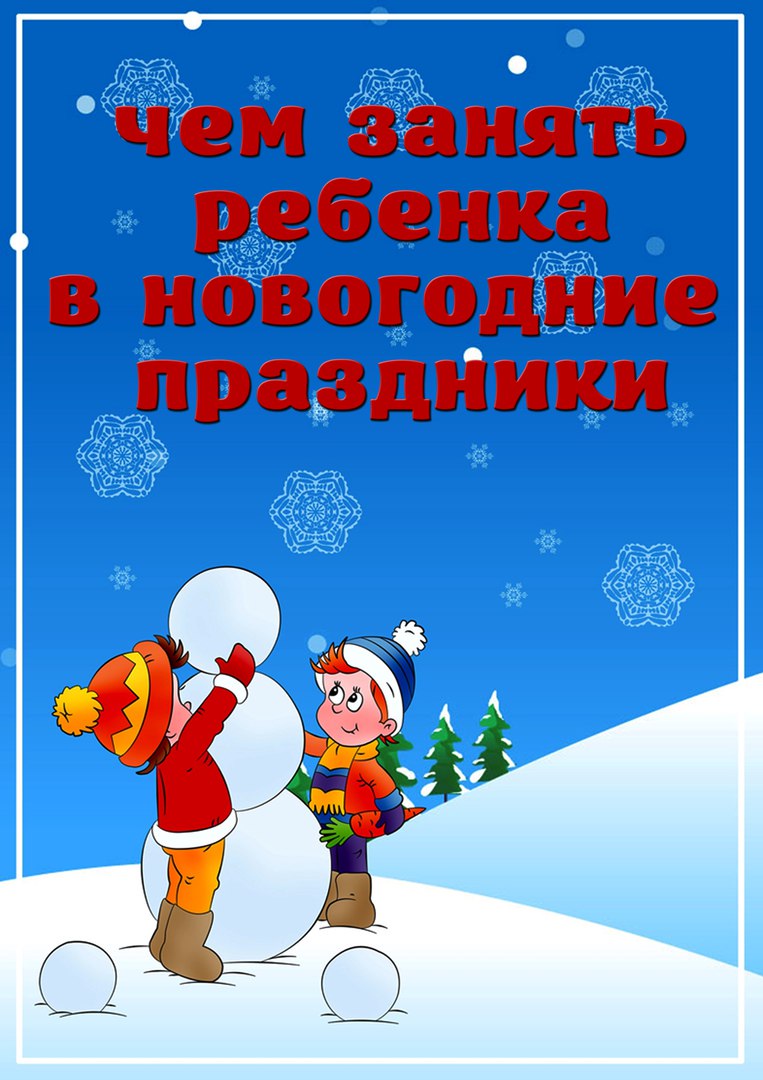 